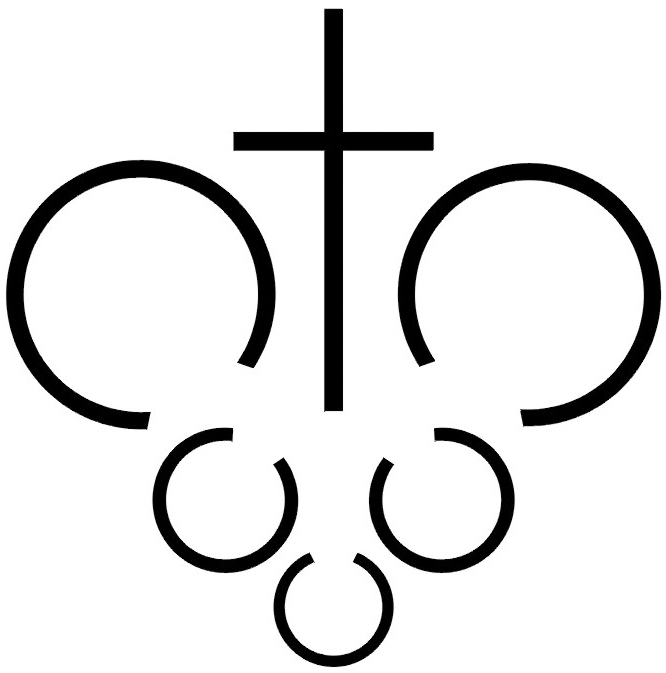 CSALÁDPASZTORÁCIÓS PAPI TALÁLKOZÓ Szent Gellért Lelkigyakorlatos Ház, Leányfalu
(2016 Leányfalu, Móricz Zs. u. 141.)2019. szeptember 30-tól október 2-ig.JELENTKEZÉSI LAPNév:________________________________________________________________________Egyházmegye: __________________________ Plébánia: ______________________________Cím: ________________________________________________________________________E-mail: ________________________________ Telefon: _______________________________A CSALÁDPASZTORÁCIÓS PAPI TALÁLKOZÓN RÉSZT VESZEK, a 15 000 Ft/fő regisztrációs díjat befizetem  		a helyszínen   □                                       csekket kérek □                                átutalással a 11100104 18075072 36000001 sz. számlára □A Szt. Gellért Lelkigyakorlatos Házban szállást kérek                a szept 30/okt. 1-i  éjszakára □                                                                                                                      az okt. 1/2-i  éjszakára □Étkezést kérekMegjegyzés:A jelentkezéseket kérjük mielőbb, de legkésőbb 2019. szept. 20-ig hozzánk eljuttatni.Hozzájárulok ahhoz, hogy a Magyar Katolikus Családegyesület, mint a Magyar Katolikus Püspöki Konferencia Családbizottságának ügyvivőjeaz itt közölt adataimat tárolja, és a Családpasztorációs Papi találkozó szervezésekor, valamint információk továbbításához és programok szervezéséhez írásban benyújtott visszavonásomig felhasználja. (l. https://katcsal.hu/adatvedelem) a Családpasztorációs Papi találkozón készült olyan fotó-, video- és hangfelvételeket, amelyeken személyem azonosítható nyilvánosságra hozzák.
(l. https://katcsal.hu/adatvedelem)Kelt:                                                                                                  ____________________________
                                                                                                                                 aláírás
szept 30okt. 1.okt. 2.reggelixxxxxxxxebédvacsoraxxxxxxx